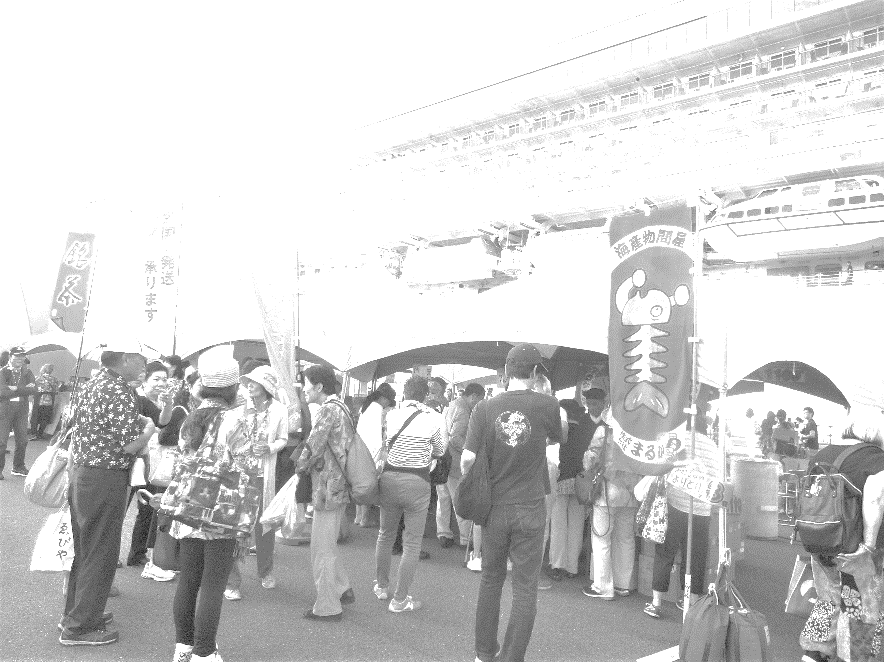 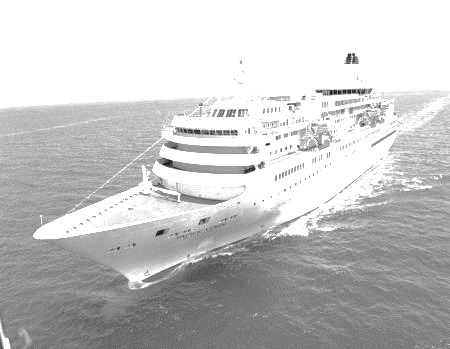 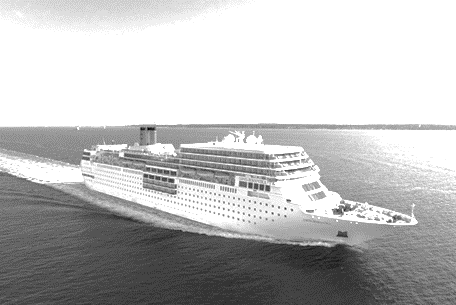 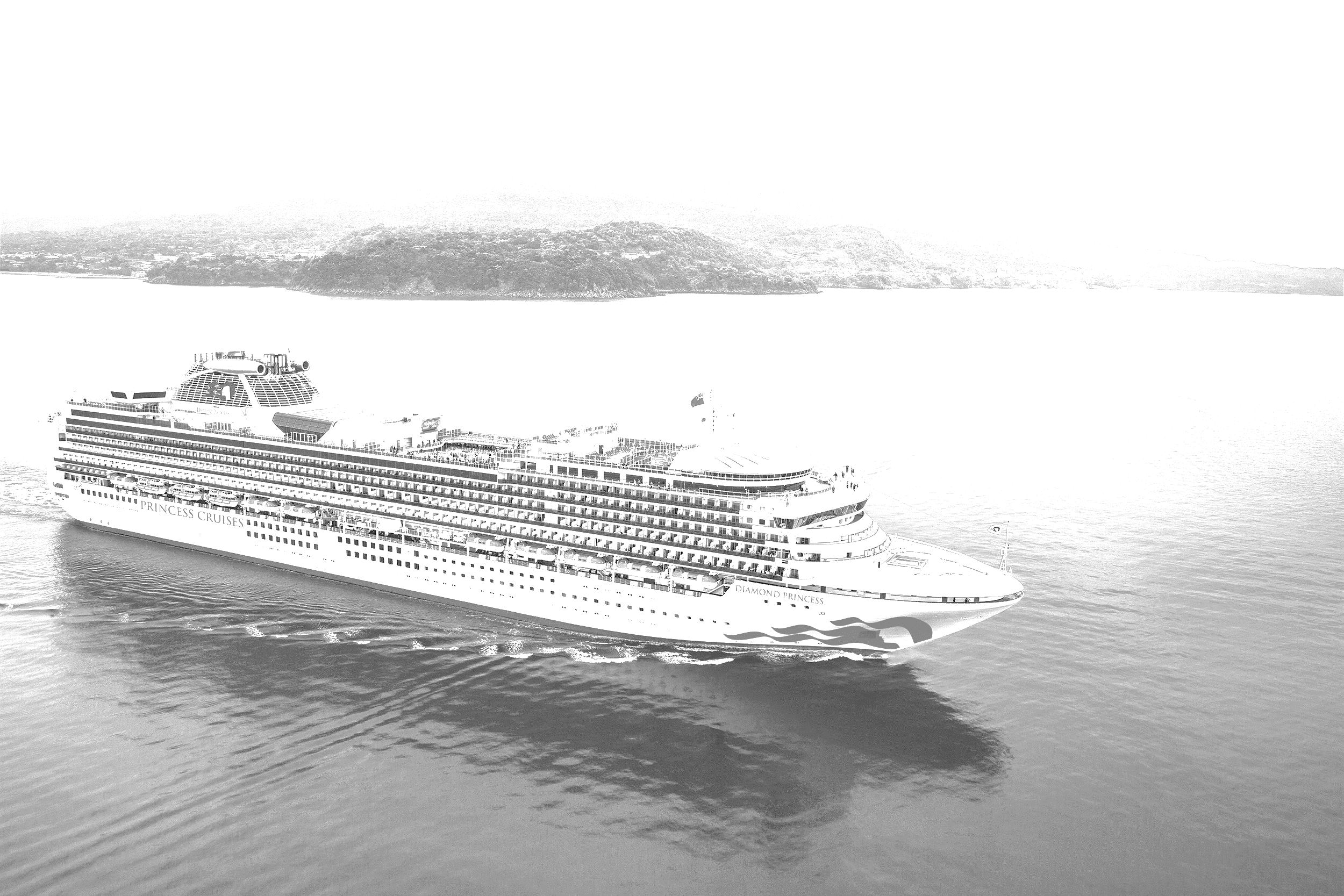 出店希望事業者登録用紙　　　　　　　　　　　　　　　　　　年　　月　　日出店希望事業者登録用紙　　　　　　　　　　　　　　　　　　年　　月　　日出店希望事業者登録用紙　　　　　　　　　　　　　　　　　　年　　月　　日出店希望事業者登録用紙　　　　　　　　　　　　　　　　　　年　　月　　日出店希望事業者登録用紙　　　　　　　　　　　　　　　　　　年　　月　　日事業所名所属商工会・商工会議所所属商工会・商工会議所所在地（〒　　　　　　　　）（〒　　　　　　　　）（〒　　　　　　　　）（〒　　　　　　　　）ＴＥＬＦＡＸ担当者名メールアドレス販売品目商品ＰＲ（簡潔に）備　考（電源使用希望の場合は、内容とＷ数をこの欄にご記入下さい。）（電源使用希望の場合は、内容とＷ数をこの欄にご記入下さい。）（電源使用希望の場合は、内容とＷ数をこの欄にご記入下さい。）（電源使用希望の場合は、内容とＷ数をこの欄にご記入下さい。）■出店を希望する日をお選びいただき、「希望する」の欄に○をして下さい。■出店を希望する日をお選びいただき、「希望する」の欄に○をして下さい。■出店を希望する日をお選びいただき、「希望する」の欄に○をして下さい。■出店を希望する日をお選びいただき、「希望する」の欄に○をして下さい。■出店を希望する日をお選びいただき、「希望する」の欄に○をして下さい。日　程船　名場　所乗船定員希望する2019年4月2日（火）ダイヤモンド・プリンセス四日市港霞ケ浦南埠頭24号岸壁2,700名2019年4月10日（水）ダイヤモンド・プリンセス四日市港霞ケ浦南埠頭24号岸壁2,700名2019年7月2日（火）ダイヤモンド・プリンセス四日市港霞ケ浦南埠頭24号岸壁2,700名